ජාතික පාසල්  හා ද්විතියික පාසල් ප්‍රගති වාර්තා පොත                      .............................  වර්ෂය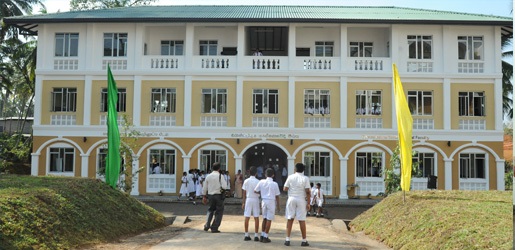 ඌව පළාත් අධ්‍යාපන දෙපාර්තමේන්තුවබදුල්ල.පාසලේ දැක්ම 					 මෙහෙවරපාසලේ ඉලක්ක		........................................................................................................................................................................................................................................................................................................................................................................................................................................................................................................................................................................................................................................................................................................................................................................................................................................................................................................................................................................................................................          පාසල් පැතිකඩපාසැලේ නම			-……………………………………………….ලිපිනය				- ………………………………………………  		  ……………………………………………....දුරකතන අංකය	          - ………….........................................................අධ්‍යාපන කොට්ඨාසය 	- …………………….........................................අධ්‍යාපන කලාපය		- …………………….........................................ප්‍රාදේශීය ලේකම්	    කොට්ඨාසය			- .........................................................................විදුහල්පතිගේ නම		- .........................................................................ශ්‍රේණිය			- ..........................................................................ලිපිනය				- .......................................................................... 	 ……………………………………………....... දුරකතන අංකය		- ..........................................................................ශිෂ්‍ය සංඛ්‍යා තොරතුරුගුරු සංඛ්‍යා තොරතුරුඅනධ්‍යයන කාර්යමණ්ඩල සේවක සංඛ්‍යාව                    ................... වර්ෂය සඳහා පාසල අත්පත් කර ගත් ප්‍රගතියපාසල ලබාගත් සමස්ථ ලකුණු ප්‍රමාණය - ......................ඌව පළාතේ ද්වීතීයික පාසල් අතුරින් මෙම පාසල ලබාගත් ස්ථානය- .................       .............................      විදුහල්පතිගේ අත්සන...............................  		   ..................................	        ...............................කො.අ.අ.ගේ අත්සන 		     ක.අ.අ.ගේ අත්සන		         ප.අ.අ.ගේ අත්සනවිදුහල්පතිගේ  විශේෂ සටහන්................................................................................................................................................................................................................................................................................................................................................................................................කොට්ඨාස අධ්‍යාපන අධ්‍යක්ෂගේ  විශේෂ සටහන්................................................................................................................................................................................................................................................................................................................................................................................................කලාප  අධ්‍යාපන අධ්‍යක්ෂගේ  විශේෂ සටහන්................................................................................................................................................................................................................................................................................................................................................................................................පළාත්  අධ්‍යාපන අධ්‍යක්ෂගේ  විශේෂ සටහන්................................................................................................................................................................................................................................................................................................................................................................................................අධ්‍යාපන ලේකම්ගේ   විශේෂ සටහන්................................................................................................................................................................................................................................................................................................................................................................................................වෙනත් නිලධාරීන්ගේ   විශේෂ සටහන්................................................................................................................................................................................................................................................................................................................................................................................................වර්ගයගැහැණුපිරිමිඑකතුව6 -910 -1112 – 13(කලා)12 – 13(විද්‍යා)12 – 13(වාණිජ)12 -  13(තාක්ෂණ)ගුරු වර්ගයසංඛ්‍යාවවිද්‍යාවගණිතඉංග්‍රිසිතාක්ෂණසෞන්දර්යකලා උපාධි (පොදු)12 – 13 කලා විෂය ධාරාව12 – 13  විද්‍යා විෂය ධාරාව12 – 13 වාණිජ විෂය ධාරාව12 – 13 තාක්ෂණවේදයවෙනත් ...........................වර්ගයසංඛ්‍යාවසංවර්ධන නිලධාරීකා .කා. සමුරකරුඋද්‍යාන කම්කරුසනීපාරක්ෂක කම්කරුවෙනත් .................අ.අනිර්ණායකයලබාගත් ලකුණු ප්‍රමාණයලබාගත් ලකුණු ප්‍රමාණයලබාගත් ලකුණු ප්‍රමාණයඅ.අනිර්ණායකය1 වාරය 2 වාරය 3 වාරය 1පාසලේ දැක්ම හා මෙහෙවර පිළිබඳ ගුරුවරුන්ගේ අවබෝධය2පාසලේ ඉගෙනුම් ඉගැන්වීම් ක්‍රියාවලිය සඳහා ගුරුවරුන්ගේ සූදානම3පාසැලේ ඉගෙනුම් ඉගැන්වීම් ක්‍රියාවලිය සඳහා ශීෂ්‍යයින්ගේ සූදානම4පාසල් පිරියත ප්‍රියමනාප ලෙස හා ක්‍රමාණුකූලව පවත්වාගෙන යාම5සනීපාරක්ෂාව හා පානීය ජලය සම්පාදනය6පසුගිය වසරේ අ.පො.ස(සා/පෙළ) සමත් ප්‍රතිශතය7පසුගිය වසරේ අ.පො.ස(උ/පෙළ) සමත් ප්‍රතිශතය8සාක්ෂරතාව අඩු දරුවන්ගේ සාක්ෂරතා වර්ධනය සඳහා වැඩසටහන් ක්‍රියාත්මක කිරීම9පසුගාමී දරුවන් සඳහා ප්‍රතිපෝෂණ වැඩසටහන් ක්‍රියාත්මක කිරීම10අ.පො.ස(සා/පෙළ) හා අ.පො.ස(උ/පෙළ) දරුවන් සඳහා වෘත්තීය මාර්ගෝපදේශන හා දිශාභිමුඛ කිරීමේ වැඩසටහන් ක්‍රියාත්මක කිරීම11අ.පො.ස උසස් පෙළ විද්‍යා විෂය ධාරාව ආරම්භ කිරීම12අ.පො.ස උසස් පෙළ වාණිජ විෂය ධාරාව ආරම්භ කිරීම13අ.පො.ස උසස් පෙළ තාක්ෂණවේදය විෂය ධාරාව ආරම්භ කිරීම146 ශ්‍රේණිය සඳහා අමතර ඉංග්‍රීසි කියවීමේ වැඩසටහන ආරම්භ කිරීම157 ශ්‍රේණිය සඳහා අමතර ඉංග්‍රීසි කියවීමේ වැඩසටහන ආරම්භ කිරීම168 ශ්‍රේණිය සඳහා අමතර ඉංග්‍රීසි කියවීමේ වැඩසටහන ආරම්භ කිරීම179 ශ්‍රේණිය සඳහා අමතර ඉංග්‍රීසි කියවීමේ වැඩසටහන ආරම්භ කිරීම186 ශ්‍රේණිය සඳහා පරිගණක වැඩසටහන ක්‍රියාත්මක වීම197 ශ්‍රේණිය සඳහා පරිගණක වැඩසටහන ක්‍රියාත්මක වීම208 ශ්‍රේණිය සඳහා පරිගණක වැඩසටහන ක්‍රියාත්මක වීමඅ.අනිර්ණායකයලබාගත් ලකුණු ප්‍රමාණයලබාගත් ලකුණු ප්‍රමාණයලබාගත් ලකුණු ප්‍රමාණයඅ.අනිර්ණායකය1 වාරය 2 වාරය 3 වාරය 219 ශ්‍රේණිය සඳහා පරිගණක වැඩසටහන ක්‍රියාත්මක වීම226 ශ්‍රේණිය කුසලතා ශතකය වැඩසටහන ක්‍රියාත්මක වීම237 ශ්‍රේණිය කුසලතා ශතකය වැඩසටහන ක්‍රියාත්මක වීම248 ශ්‍රේණිය කුසලතා ශතකය වැඩසටහන ක්‍රියාත්මක වීම259 ශ්‍රේණිය කුසලතා ශතකය වැඩසටහන ක්‍රියාත්මක වීම26ද්විතියික පාසල් තාක්ෂණික විද්‍යාගාරයේ ගණිතාගාරය ප්‍රශස්ත ලෙස භාවිත වීම.27ද්විතියික පාසල් තාක්ෂණික විද්‍යාගාරයේ භෞතික විද්‍යාගාරය ප්‍රශස්ත ලෙස භාවිත වීම.28ද්විතියික පාසල් තාක්ෂණික විද්‍යාගාරයේ රසායන විද්‍යාගාරය ප්‍රශස්ත ලෙස භාවිත වීම.29ද්විතියික පාසල් තාක්ෂණික විද්‍යාගාරයේ ජීව  විද්‍යාගාරය ප්‍රශස්ත ලෙස භාවිත වීම.30ද්විතියික පාසල් තාක්ෂණික විද්‍යාගාරයේ නැනස දුරස්ථ අධ්‍යාපන මධ්‍යස්ථානය ප්‍රශස්ත ලෙස භාවිත වීම.31ද්විතියික පාසල් තාක්ෂණික විද්‍යාගාරයේ භාෂාගාරය ප්‍රශස්ත ලෙස භාවිත වීම.32ද්විතියික පාසල් තාක්ෂණික විද්‍යාගාරයේ පරිගණක විද්‍යාගාරය ප්‍රශස්ත ලෙස භාවිත වීම.33පාසල් පාදක ගුරු සංවර්ධන වැඩසටහන ක්‍රියාත්මක වීම34පාසල් නගා සිටුවීමේ වැඩසටහනට අදාලව පාසල් සංවර්ධන කමිටුවේ ක්‍රියාකාරීත්වය35පාසල් නගා සිටුවීමේ වැඩසටහනට අදාලව පාසල් කළමනාකරණ කමිටුවේ ක්‍රියාකාරීත්වය36පාසැලේ  සංවර්ධනය සඳහා ප්‍රජා සහභාගීත්වය ලබා ගැනීම37වාර්ෂික ක්‍රියාකාරී සැලැස්ම සකස් කිරීම හා එහි ක්‍රියාකාරීත්වය38විෂය සමගාමී ක්‍රියාකාරකම් ක්‍රියාත්මක කිරීම හා ශිෂ්‍ය සහභාගීත්වය39පාසල් තූර්ය වාදක කණ්ඩායම් පිහිටුවා තිබීම හා ක්‍රියාකාරීත්වය 40ශිෂ්‍ය භට කණ්ඩායම් පිහිටුවා තිබීම හා ක්‍රියාකාරීත්වය41බාල දක්ෂ කණ්ඩායම් පිහිටුවා තිබීම හා ක්‍රියාකාරීත්වය42ශිෂ්‍ය නායකත්ව කුසලතා හා මෘදු කුසලතා සංවර්ධනය කිරීමේ වැඩසටහන් ක්‍රියාත්මක වීම43විදුහල්පතිගේ කලමණාකරන හා පරිපාලන ක්‍රමවේදය 44පාසල් අභ්‍යන්තර ඇගයීම් ක්‍රියාවලිය45පාසල් භාහිර ඇගයීම් ක්‍රියාවලියනිර්නායක    අංකය  / අංකලකුණු ලබා දීමේ ක්‍රමවේදයලබාදෙන ලකුණු01ගුරු මණ්ඩලයේ සාමාජිකයින්ගේ අවබෝධය ඇති ප්‍රමාණය10% - 20%21% - 40%41% - 60%61% - 80%81% - 100%020406081002ගුරු මණ්ඩලයේ සාමාජිකයින්ගේ වාරසටහන්, දින සටහන් හා පාඩම් සටහන් සකස්කර ඇති ප්‍රමාණය10% - 20%21% - 40%41% - 60%61% - 80%81% - 100%020406081003ශිෂ්‍යයින්ගේ සටහන් පොත්, අභ්‍යාස ගෙදර වැඩ සම්පූර්ණ කිරීම නිසි පරිදි ඉටු කර තිබීම නිරීක්ෂණය කිරීම මඟින් ලකුණු ලබා දිය යුතුය0 – 10 දක්වා04පිරිසිදු කිරීමේ කටයුතු දිනපතා කාලසටහනකට අනුව සිදු කිරීම හා අපද්‍රව්‍ය බැහැර කිරීමේ ක්‍රමවේදයක් සකසා ඇතපාසල් මිදුල අලංකාරවත් ලෙස හා ප්‍රියමනාප ලෙස සකස්කර තිබේපාසල් පිරියත ඉගෙනුම් ඉගැන්වීම් ක්‍රියාවලියට උපකාරවන ඉගෙනුම් පරිසරයක් ලෙස සකස් කොට තිබේ 03          030405වැසිකිළි කැසිකිළි පිරිසිදු කිරීම සඳහා කාලසටහනක් සකස්කොට ඇත දෛනිකව වැසිකිළි කැසිකිළි භාවිතයට සුදුසු පරිදි පිරිසිදු කර ඇතප්‍රමාණවත් පරිදි ජල පහසුකම් සපයා ඇති අතර අප ද්‍රව්‍ය බැහැර කිරිමට ක්‍රමවේදයක් සකසා ඇතසියලු දරුවන්ට පිරිසිදු පානීය ජලය භාවිත කල හැකි පරිදි සකස් කර ඇතජලය නාස්තිය අවම වන පරිදි පද්ධතිය සකස් කිරිම හා නඩත්තු කිරිම සිදුවේ 02          02          02020206 / 07        ප්‍රතිඵල පරාසය %                              0 – 20                                            21 – 40                                           41 – 60                                           61 – 75                                           76 – 90                                           91 – 100                              00020406081008සෑම ශ්‍රේණියකම සාක්ෂරතාවය අඩු ( ලිවීමට, කියවීමට නොහැකි දරුවන්)  හදුනාගෙන ඇතඑම දරුවන් සඳහා විශේෂ වැඩසටහන් සැලසුම් කොට ඵලදායි ලෙස ක්‍රියාත්මක වේ030709සෑම ශ්‍රේණීයකම සෑම විෂයක් සඳහාම පසුගාමී දරුවන් හඳුනාගෙන ඇතඑම දරුවන් සඳහා ප්‍රතිපෝෂණ වැඩසටහන් සැලසුම් කොට ඵලදායි ලෙස ක්‍රියාත්මක වේ030710අ.පො.ස (සා.පෙළ) දරුවන් සඳහා වෘත්තීය මාර්ගෝපදේශ වැඩසටහන් ක්‍රියාත්මක කර ඇත අ.පො.ස (උ. පෙළ) දරුවන් සඳහා වෘත්තීය මාර්ගෝපදේශ වැඩසටහන් ක්‍රියාත්මක කර ඇත030311 / 12/13නැත  					ඇත     					  000214/ 25ක්‍රියාත්මක නොවේ  			ක්‍රියාත්මක වේ     000526 / 32 කාලසටහන සකස් කර තිබීම සෑම පංතියකටම සහභාගි විය හැකි බව	 	 වාර්තා පොත් (එක් එක් විද්‍යාගාර සඳහා)		පවත්වාගෙන යාම                                              දිනපතා පාසල් කාලය තුළ භාවිත වීම		 පිරිසිදු කම හා ප්‍රියජනක බව020202020233පාසල් පාදක ගුරු සංවර්ධනය පිළිබඳව ගුරු	මණ්ඩලයේ අවබෝධයගුරු අවශ්‍යතා හඳුනා ගැනීම සඳහා භාවිත කල	ක්‍රම ශිල්ප හා ගුරු අවශ්‍යතා හඳුනා ගැනීමවාර්ෂික පාසල් පාදක ගුරු සංවර්ධන සැලැස්ම 	සකස්කර තිබීමවාර්ෂික ගුරු සංවර්ධන සැලැස්මේ ක්‍රියාකාරකම් ක්‍රියාත්මක කිරීමඑම ගුරු සංවර්ධන වැඩසටහන් වල ඵලදායීතාවය 020202020234කමිටුව පිහිටුවා තිබීම                        පාසල් නගා සිටුවීමේ වැඩසටහන  පිළීබඳ කමිටු සාමාජිකයින්ගේ අවබෝධයරැස්වීම් පැවැත්වීම හා වාර්තාකරණයවාර්ෂික ක්‍රියාකාරී සැලැස්ම සකස් කිරිමට  දායකයවීමපාසලේ අනෙකුත්  කළමනාකරණ කාර්යයන් සාර්ථක කරගැනීම සඳහා විදුහල්පතිට  දක්වන  සහයෝගය020202020235පාසල් නගා සිටුවීමේ වැඩසටහන පිළිබඳ කමිටු	සාමාජිකයින්ගේ අවබෝධයකමිටු පිහිටුවා තිබීම					රැස්වීම් පැවැත්වීම හා වාර්තාකරණය		වාර්ෂික ක්‍රියාකාරී සැලැස්මට අනුව වගකීම්  බෙදාදීමවාර්ෂික ක්‍රියාකාරී සැලැස්මේ ක්‍රියාකාරකම් ඉටුකිරීම020202020236පාසල් සංවර්ධන සමිතිය නිසි කලට පවත්වා ඇතපාසල් සංවර්ධන  සමිතිය සඳහා දෙමාපිය  සහභාගීත්වය 50% ට වඩා වැඩිවීමපාසලේ සංවර්ධන  කටයුතු සඳහා දෙමාපිය සහභාගීත්වය ලබා ගැනීමපාසල් සංවර්ධන කටයුතු සඳහා ආදි ශිෂ්‍ය සුභපතන්නන් අනෙකුත් ප්‍රජාවන්ගේ සහයෝගය ලබා ගැනීම02020402375 අවුරුදු මධ්‍යකාලීන සැලැස්ම ක්‍රමාණුකූලව සකස් කර ඇතවාර්ෂික ක්‍රියාකාරී සැලැස්ම 5 අවුරුදු සැලැස්මට අනුව ක්‍රමාණුකූලව සකස්කර ඇතසැලසුම් සකස්කිරීමට අදාල පාසල් සංවර්ධන කමිටුව දායක වී ඇති අතර පාසල් ස්වයං තක්සේරුව සිදුකර ඇතසැලසුමේ ඇති ක්‍රියාකාරකම් ක්‍රියාතමක කිරීම සඳහා පාසල් කළමණාකරන කමිටුවට වගකීම් පවරා ඇතක්‍රියාකාරකම් කාල රාමුව අනුව ක්‍රියාත්මක කර ඇත020202020238සෑම දරුවෙකුම එක් විෂය සමගාමී ක්‍රියාකාරකමකටවත් සහභාගි වේ.තාක්ෂණ කුසලතා  වර්ධනය සඳහා විෂය සමගාමි ක්‍රියාකාරකම් ඇතසෞන්දර්ය කුසලතා  වර්ධනය සඳහා විෂය සමගාමි ක්‍රියාකාරකම් ඇතභාෂා හා සාහිත්‍ය කුසලතා  වර්ධනය සඳහා විෂය සමගාමි ක්‍රියාකාරකම් ඇතක්‍රිඩා හා ශරීරසුවතා කුසලතා  වර්ධනය සඳහා විෂය සමගාමි ක්‍රියාකාරකම් ඇත020202020239පෙරදිග තුර්ය වාදක කණ්ඩායම පිහිටුවා                                        ඇත          නැතඅපරදිග තුර්ය වාදක කණ්ඩායම පිහිටුවා                                        ඇත          නැත ශිෂ්‍යභට තුර්ය වාදක කණ්ඩායම පිහිටුවා                                        ඇත          නැත0500050005           0140කණිෂ්ඨ බාලක ශිෂ්‍යභට බලකාය පිහිටුවා  ඇතකණිෂ්ඨ බාලිකා ශිෂ්‍යභට බලකාය පිහිටුවා  ඇතජ්‍යෙෂ්ඨ  පොලිස්  බාලක ශිෂ්‍යභට බලකාය පිහිටුවා  ඇතජ්‍යෙෂ්ඨ  යුධහමුදා  බාලක ශිෂ්‍යභට බලකාය පිහිටුවා  ඇතජ්‍යෙෂ්ඨ  නාවික හමුදා  බාලක ශිෂ්‍යභට බලකාය පිහිටුවා  ඇතජ්‍යෙෂ්ඨ  ගුවන් හමුදා බාලක ශිෂ්‍යභට බලකාය පිහිටුවා  ඇතජ්‍යෙෂ්ඨ  පොලිස්  බාලිකා ශිෂ්‍යභට බලකාය පිහිටුවා  ඇතජ්‍යෙෂ්ඨ  යුධහමුදා  බාලිකා ශිෂ්‍යභට බලකාය පිහිටුවා  ඇතජ්‍යෙෂ්ඨ  නාවික හමුදා  බාලිකා  ශිෂ්‍යභට බලකාය පිහිටුවා  ඇතජ්‍යෙෂ්ඨ  ගුවන් හමුදා  බාලිකා ශිෂ්‍යභට බලකාය පිහිටුවා  ඇත                                       01010101010101010101             41කණිෂ්ඨ බාලදක්ෂ කණ්ඩායම  ඇතකණිෂ්ඨ බාලදක්ෂිකා කණ්ඩායම  ඇතජ්‍යෙෂ්ඨ බාලදක්ෂ කණ්ඩායම  ඇතජ්‍යෙෂ්ඨ බාලදක්ෂිකා කණ්ඩායම  ඇත0202030342ශිෂ්‍යනායක මණ්ඩලය විධිමත්ව පිහිටුවා ඇතශිෂ්‍යනායක මණ්ඩලයට වගකීම් පවරා ඇතශිෂ්‍යනායක මණ්ඩලය පවරා ඇති වගකීම් වගකීමෙන් යුතුව ක්‍රියාත්මක කර ඇතනායකත්ව කුසලතා වර්ධනය කිරිම සඳහා වැඩසටහන් ක්‍රියාත්මක කර ඇත.මෘදු  කුසලතා වර්ධනය කිරිම සඳහා වැඩසටහන් ක්‍රියාත්මක කර ඇත.020202020243විදුහල්පතිගේ සමාජ සම්බන්ධතා කුසලතාවයනව පාසල් කළමනාකරණ හා පරිපාලන ක්‍රමවේදයන් පිළිබඳ  දැනුම හා ආකල්පනව කළමනාකරණ හා පරිපාලන ක්‍රමවේද ප්‍රායෝගිකව භාවිත කර  තිබීමගුරු මණ්ඩලය, සිසුන් හා අනෙකුත් පාසල් ප්‍රජාව විදුහල්පති කෙරෙහි දක්වන සහයෝගිතාවය හා පිළීගැනීම0203030244පාසල් අභ්‍යන්තර ඇගයීම් වලින් ලබාගත් එක් එක් ඇගයීමේදී ලබාගත් SQI ලකුණුවල එකතුව =  Xසිදුකරන ලද ඇගයිම් වාර ගණන       X45පාසල් බාහිර ඇගයීම් වලින් ලබාගත් එක් එක් ඇගයීමේදී ලබාගත් SQI ලකුණුවල එකතුව =  Yසිදුකරන ලද ඇගයිම් වාර ගණන       Y